Неделя сохранения душевного комфорта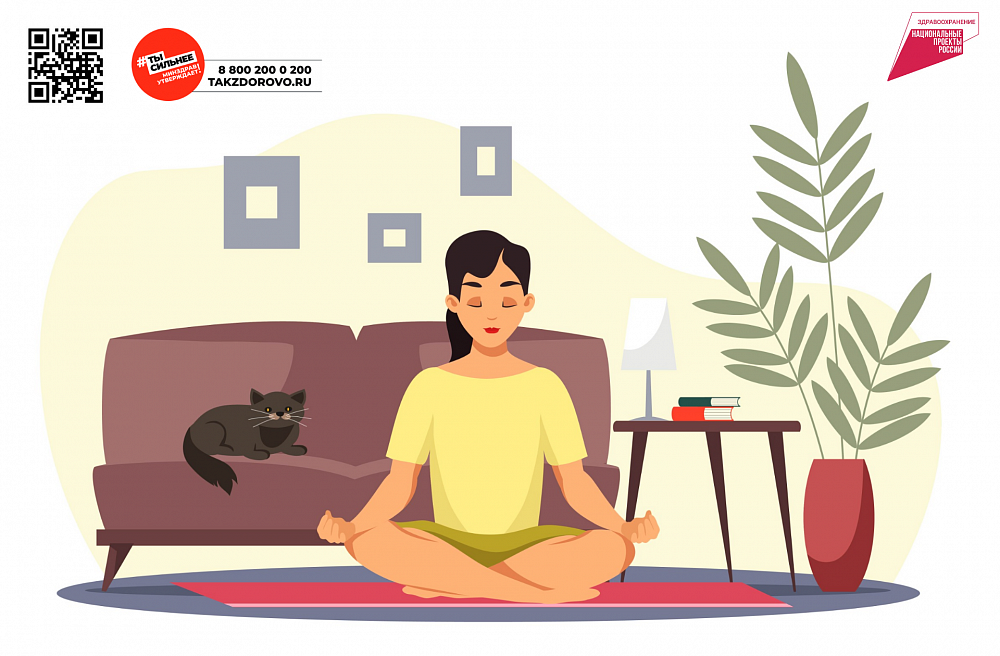 ВНУТРЕННИЙ ПОКОЙ – это состояние отсутствия беспокойства путём концентрации внимания на внутреннем состоянии.✔ Это состояние внутренней гармонии и спокойствия. Это сохранить себя внутри себя. Когда вы не испытываете негативных эмоций, у вас нет злости, ненависти, обид, огорчения, страха. Вы чувствуете себя уравновешенным, счастливым и довольным жизнью.✔ Внутренний покой нам необходим для здоровья. Он уменьшает стресс, тревогу, беспокойства. Помогает справится с эмоциональными проблемами.✔ Внутренний покой улучшает наше здоровье. Помогает нам лучше понимать себя, наши потребности, желания.✔ Помогает брать ответственность на себя и принимать эффективные решения.✔ Когда мы спокойны, мы наслаждаемся жизнью, получаем удовольствие от того, что делаем. Нас радует каждая мелочь вокруг нас.Мы сами привыкли всё усложнять в нашей жизни. Только от нас зависит наш внутренний покой, качество нашей жизни.